Publicado en Donostia-San Sebastián el 23/11/2015 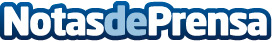 “En cirugía plástica las técnicas más simples van ganando en demanda, por sus resultados naturales”Los cirujanos plásticos de Policlínica Gipuzkoa, José Mª Del Amo y Olatz Alcelay, explicarán las técnicas más novedosas con y sin cirugía para el rejuvenecimiento, en el Aula de Salud del próximo martes 24 de noviembre
Las técnicas mediante infiltraciones con toxina botulínica o de relleno han aumentado de forma exponencial en los últimos años
El perfil del paciente que más ven en su consulta son mujeres entre 35 y 50 años
Datos de contacto:Gabinete de Comunicación943223750Nota de prensa publicada en: https://www.notasdeprensa.es/en-cirugia-plastica-las-tecnicas-mas-simples Categorias: Medicina Sociedad País Vasco Eventos http://www.notasdeprensa.es